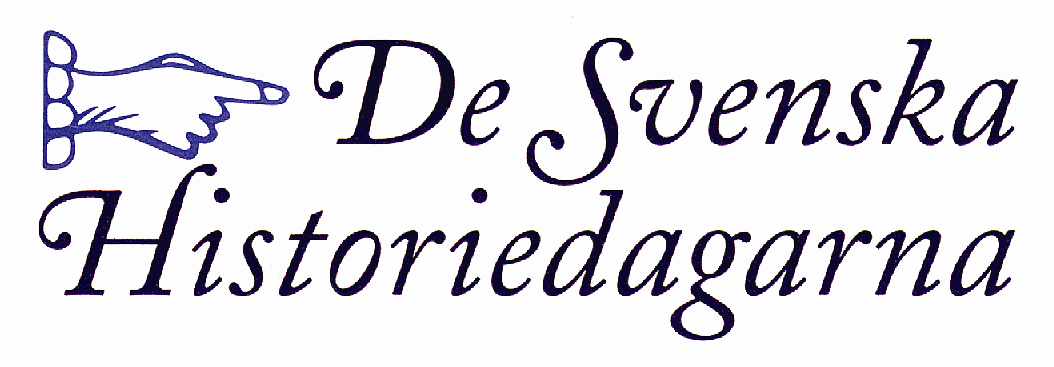 Jobbar Årets historielärare 2022 på din skola?Årets historielärare 2022: De Svenska Historiedagarnas utmärkelse till en välförtjänt lärare i historiaPriset Årets historielärare 2022 tilldelas en historielärare verksam i gymnasieskola, grundskola kommunal vuxenutbildning eller på folkhögskola, någonstans i Sverige.  Prissumman är 25 000 kr. Pristagaren får också resa till och logi vid De Svenska Historiedagarna 30 september - 2 oktober 2022 i Uppsala.   Lärare, elever, skolledare och föräldrar kan nominera pristagare. Nomineringen görs på bifogade nomineringsblankett som ska vara De Svenska Historiedagarna tillhanda senast den 31 maj 2022. Samtidigt med nomineringen inskickas en motivering på max 500 ord varför just den som nomineras bör utses till Årets historielärare 2022.Av motiveringen till nomineringen ska framgå:var historieläraren är verksam; hur historieläraren har stärkt historieämnet på sin skola och i kommunen samt bidragit till ett ökat intresse för historia;vilket arbetssätt eller vilka didaktiska metoder som historieläraren arbetar medJuryn består av:Antonia Serra, styrelseledamot DSH, adjunkt och förstelärare.Lena Milton, styrelseledamot DSH, redaktör vid Svenskt biografiskt lexikon.Hans Albin Larsson, styrelseledamot DSH, professor i historia och utbildningsvetenskap.Priset utdelas vid De Svenska Historiedagarna fredagen den 30 september 2022 i Uppsala. Pristagaren meddelas personligen via brev och e-post senast under augusti månad.Mer information får du via De Svenska Historiedagarnas hemsida www.dsh.se  Där finns också programmet.Årets historielärare 2022NomineringsblankettJag/vi nominerar		……………………………………………………….Lärarens namn		………….……………………………………………Skola 			…………….………………………………………..Gatuadress			………….……………………………………………Postnummer och ort		………….……………………………………………Telefon			………….……………………………………………E-post			………….……………………………………………Jag/vi som står för nomineringen heterNamn 			……………………………………………………..Gatuadress			……………………………………………………..Postnummer och ort		……………………………………………………..Telefon			……………………………………………………..E-post			……………………………………………………..Skicka den ifyllda blanketten samt motiveringen (max 500 ord) per post eller e-post så att den har kommit De Svenska Historiedagarna tillhanda senast den 31 maj 2022  Adress:De Svenska HistoriedagarnaBox 5243
102 45 StockholmE-post: info@dsh.seMärk kuvertet ”Årets historielärare”